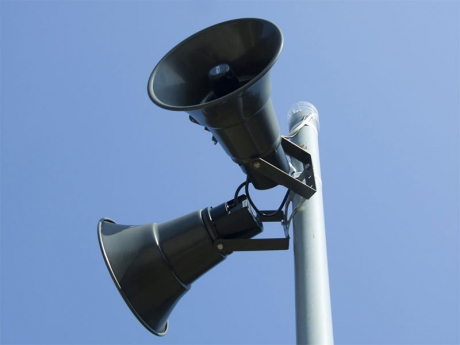 Действия по сигналам гражданской обороныУважаемые граждане! Для того, чтобы защитить себя от опасностей Вы должны знать действия по сигналам «ВОЗДУШНАЯ ТРЕВОГА», «ХИМИЧЕСКАЯ ТРЕВОГА», «РАДИАЦИОННАЯ ОПАСНОСТЬ», «УГРОЗА КАТАСТРОФИЧЕСКОГО ЗАТОПЛЕНИЯ».Сигналом оповещения гражданской обороны называется сигнал «Внимание всем!», передаваемый по системе оповещения и являющийся командой для осуществления определенных мероприятий органами и службами ГО, силами гражданской обороны и населением.Сигнал «Внимание всем!»В настоящее время звук сирены или прерывистые гудки предприятий означают новый сигнал «Внимание всем!», а не «Воздушная тревога», как это предусматривалось прежде.Услышав звуки сирен, надо немедленно включить телевизор, радиоприемник, репродуктор радиотрансляционной сети и слушать сообщение местных органов власти или органов управления по делам гражданской обороны и чрезвычайным ситуациям.На весь период ликвидации последствий стихийных бедствий или аварий все эти средства необходимо держать постоянно включенными. Местные радиотрансляционные узлы населенных пунктов и объектов народного хозяйства переводятся на круглосуточную работу.По сигналу «ВОЗДУШНАЯ ТРЕВОГА»:1.Отключить свет, газ, воду, отопительные приборы.2.Взять документы.3.Плотно закрыть окна.4.Пройти в закрепленное защитное сооружение или простейшее укрытие.По сигналу «ХИМИЧЕСКАЯ ТРЕВОГА»*:1.Отключить свет, газ, воду, отопительные приборы.2.Взять документы.3.Плотно закрыть окна, отключить вытяжку, обеспечить герметизацию помещений.4.Использовать средства индивидуальной защиты (при наличии), остаться в герметичном помещении или укрыться в закрепленном защитном сооружении.По сигналу «РАДИАЦИОННАЯ ОПАСНОСТЬ»:1.Отключить свет, газ, воду, отопительные приборы.2.Взять документы.3.Плотно закрыть окна, отключить вытяжку, обеспечить герметизацию помещений.4.Принять йодистый препарат.5.Использовать средства индивидуальной защиты (при наличии), остаться в герметичном помещении или укрыться в закрепленном защитном сооруженииПо сигналу «УГРОЗА КАТАСТРОФИЧЕСКОГО ЗАТОПЛЕНИЯ»*:1. Отключить свет, газ, воду, отопительные приборы.2. Взять с собой документы.3. Осуществить эвакуацию или, при ее невозможности, занять верхние ярусы прочных сооружений до прибытия помощи.По сигналу «ОТБОЙ» вышеперечисленных сигналов:1. Вернуться из защитного сооружения к месту работы или проживания.2. Быть в готовности к возможному повторению сигналов оповещения ГО.При возникновении ЧС необходимо действовать в соответствии с рекомендациями, содержащимися в информационном сообщении.Дополнительную информацию о возможных опасностях можно получить по месту работы и в администрации по месту жительства.Речевая информация.На каждый случай чрезвычайных ситуаций местные органы власти совместно с органами управления по делам ГО ЧС заготавливают варианты текстовых сообщений, приближенные к своим специфическим условиям. Они заранее прогнозируют (моделируют) как вероятные стихийные бедствия, так и возможные аварии и катастрофы. Только после этого может быть составлен текст, более или менее отвечающий реальным условиям.К примеру, произошла авария на химически опасном объекте. Какую информацию должно получить население? Возможен такой вариант:«Внимание! Говорит Единая диспетчерская служба ГО ЧС города (области). Граждане! Произошла авария на хлопчатобумажном комбинате с выбросом хлора – химически опасного вещества. Облако зараженного воздуха распространяется в таком-то направлении. В зону химического заражения попадают … (идет перечисление улиц, кварталов, районов). Населению, проживающему на улицах (таких-то), из помещений не выходить. Закрыть окна и двери, произвести герметизацию квартир. В подвалах, нижних этажах не укрываться, так как хлор тяжелее воздуха в 2,5 раза, стелется по земле и заходит во все низинные места, в том числе и в подвалы. Населению, проживающему на улицах (таких-то), немедленно покинуть жилые дома, учреждения, предприятия и выходить в районы … (перечисляются). Прежде чем выходить, наденьте ватно-марлевые повязки, предварительно смочив их водой или 2-процентным раствором питьевой соды. Сообщите об этом соседям. В дальнейшем действуйте в соответствии с нашими указаниями».Такая информация, с учетом того, что будет повторена несколько раз, рассчитана примерно на пять мин.Другой пример. Вероятно возникновение стихийного бедствия – наводнения. В этом случае сообщение может быть таким:«Внимание! Говорит Единая диспетчерская служба ГО ЧС. Граждане! В связи с ливневыми дождями и резким повышением уровня воды в реке (называется) ожидается затопление домов по улицам … (перечисляются). Населению, проживающему там, перенести необходимые вещи, одежду, обувь, продукты питания на чердаки, верхние этажи. В случае угрозы затопления первых этажей будет передано дополнительное сообщение. Быть в готовности покинуть дома и выходить в направлении … (указывается). Перед уходом отключить электричество, газ, воду, погасить огонь в печах. Не забудьте захватить с собой документы и деньги. Оповестите об этом соседей. Окажите помощь детям, престарелым и больным. Соблюдайте спокойствие, порядок и хладнокровие.Если вода застанет вас в поле, лесу, надо выходить на возвышенные места, если нет такой возможности, заберитесь на дерево, используйте все предметы, способные удержать человека на воде, — бревна, доски, обломки заборов, деревянные двери, бочки, автомобильные шины.Следите за нашими сообщениями».Могут быть и другие варианты речевой информации – на случай землетрясений, снежных заносов, ураганов и тайфунов, селей и оползней, лесных пожаров и схода снежных лавин.Отсутствие информации или её недостаток способствуют возникновению слухов, кривотолков, появляются рассказы «очевидцев». Все это – среда для возникновения панических настроений. А паника может принести значительно больше негативных последствий, чем само стихийное бедствие или авария.Еще очень важно, чтобы информация, доведенная до населения, была правильно понята и из неё были сделаны разумные выводы.В военное время при возникновении воздушной, химической или радиационной опасности также сначала звучат сирены, то есть сигнал «Внимание всем!», затем следует речевая информация, в которой в зависимости от применяемого противником оружия доводятся сигналы «Воздушная тревога», «Отбой воздушной тревоги», «Радиационная опасность», «Химическая тревога» и действия по ним.Таким образом, принятая и ныне действующая система оповещения имеет существенные преимущества и ряд достоинств.Во-первых, звучание сирен дает возможность сразу привлечь внимание всего населения города, района, области. Во-вторых, её можно применять как в мирное время – при стихийных бедствиях и авариях, так и в военное. Каждый может получить точную информацию о происшедшем событии, о сложившейся чрезвычайной ситуации, услышать напоминание о правилах поведения в конкретных условиях.Решается это с помощью создаваемых систем централизованного оповещения, базирующихся на сетях связи и проводного вещания (радиотрансляционной сети), специальной аппаратуре П-164 и электросиренах. Речевая информация передается по сетям проводного вещания, через квартирные радиоточки и наружные громкоговорители.